Nom : ________________________________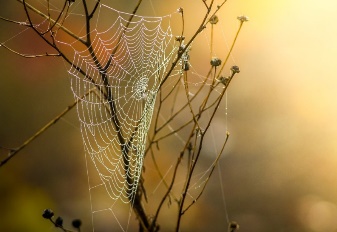 Cours 43 : La multiplication de nombres décimauxMultiplier des nombres décimaux2,31 x 3,5 = __________Voici les étapes à suivreOn place nos nombres ____________________. Celui ayant le plus de chiffres en haut.                    C’est plus facile.On ___________________________, comme si elle avait disparu.On ________________ nos deux facteurs comme dans le cas de nombres naturels.On ______________ les décimales dans les _____________ facteurs et on ___________ la virgule dans le produit afin qu’il y ait le même nombre de décimales.Analysons un peu cette situation.2,31 x 3,5 = ____________Écrivons ces nombres décimaux en _______________.Multiplions ces fractions.Divisons le numérateur avec le dénominateur.Un petit défi juste pour m’assurer de ta compréhension.5,3 x 2,312 = _______________Super!